GDOW KIDSNameDate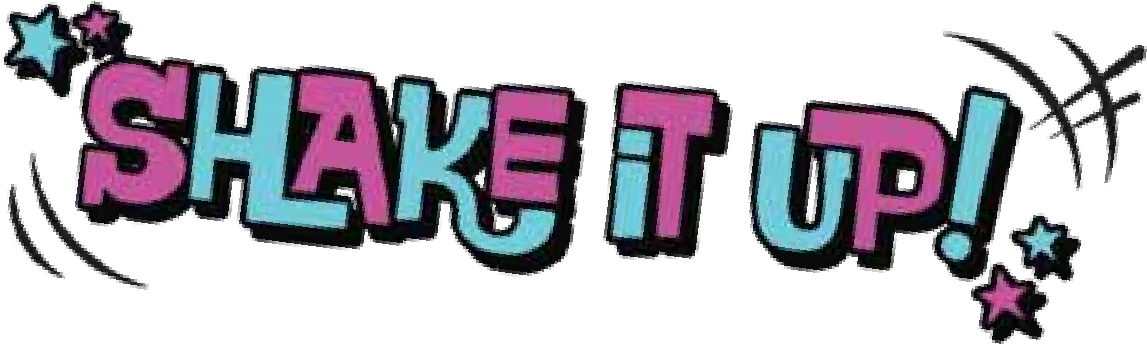 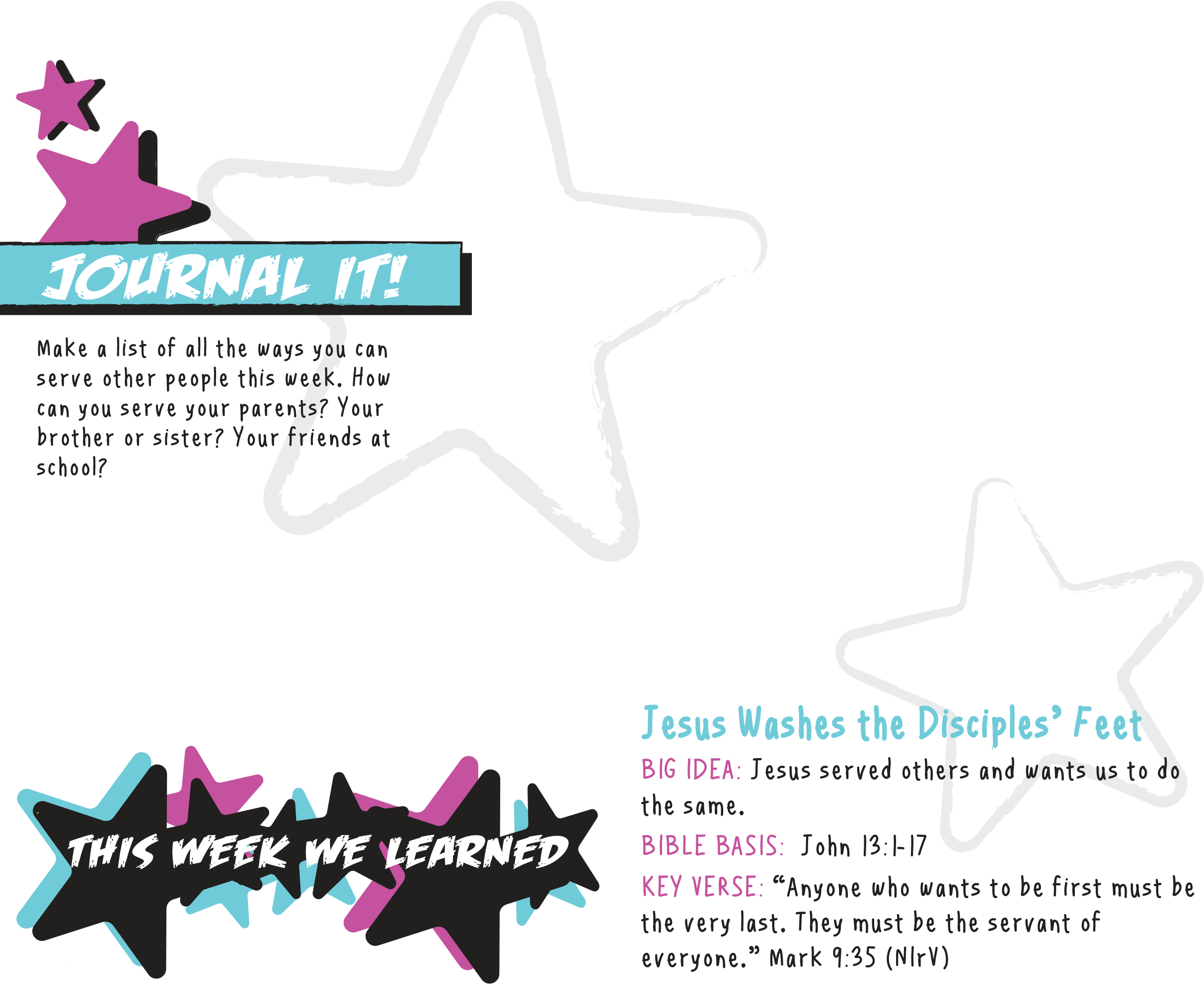 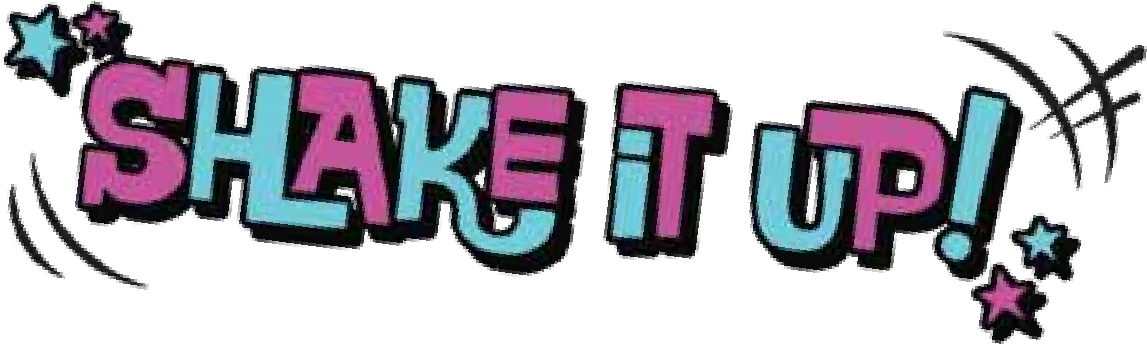 DRAW IT!Draw a picture of one way you can serve someone this coming week.READ IT!John 13:1-17. Draw a picture of the story or write to God your favorite part of the story. Tell Him why you liked it.serve others and put them first this week.BIBLE BASIS:  Matthew 26:17-30; Luke 22:7-30KEY VERSE: “Everyone should take a careful look at themselves before they eat the bread and drink from the cup.” 1 Corinthians 11:28 (NIrV)